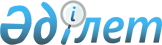 Шемонаиха аудандық мәслихатының 2021 жылғы 12 қаңтардағы № 61/3-VI "2021-2023 жылдарға арналған Шемонаиха ауданы Первомайский кентінің бюджеті туралы" шешіміне өзгерістер енгізу туралы
					
			Мерзімі біткен
			
			
		
					Шығыс Қазақстан облысы Шемонаиха аудандық мәслихатының 2021 жылғы 2 қыркүйектегі № 8/3-VII шешімі. Қолданылу мерзімінің аяқталуына байланысты тоқтатылды
      ЗҚАИ-ның ескертпесі.
      Құжаттың мәтінінде түпнұсқаның пунктуациясы мен орфографиясы сақталған.
      Шемонаиха аудандық мәслихаты ШЕШТІ:
      1. Шемонаиха аудандық мәслихатының 2021 жылғы 12 қаңтардағы № 61/3-VI "2021-2023 жылдарға арналған Шемонаиха ауданы Первомайский кентінің бюджеті туралы" шешіміне (нормативтік құқықтық актілерді мемлекеттік тіркеу тізілімінде № 8345 болып тіркелген) мынадай өзгерістер енгізілсін:
      1-тармақ жаңа редакцияда жазылсын:
      "1. 2021-2023 жылдарға арналған Шемонаиха ауданы Первомайский кентінің бюджеті тиісінше 1, 2 және 3-қосымшаларға сәйкес, оның ішінде 2021 жылға мынадай көлемдерде бекітілсін:
      1) кірістер – 274 845,0 мың теңге, оның ішінде:
      салықтық түсімдер –23 147,0 мың теңге;
      салықтық емес түсімдер – 0,0 теңге;
      негізгі капиталды сатудан түсетін түсімдер – 0,0 теңге;
      трансферттер түсімі – 251 698,0 мың теңге;
      2) шығындар – 276 232,7 мың теңге;
      3) таза бюджеттік кредиттеу – 0,0 теңге, оның ішінде:
      бюджеттік кредиттер – 0,0 теңге;
      бюджеттік кредиттерді өтеу – 0,0 теңге;
      4) қаржы активтерімен операциялар бойынша сальдо – 0,0 теңге, оның ішінде:
      қаржы активтерін сатып алу – 0 теңге;
      мемлекеттің қаржы активтерін сатудан түсетін түсімдер – 0 теңге;
      5) бюджет тапшылығы (профициті) – - 1 387,7 мың теңге;
      6) бюджет тапшылығын қаржыландыру (профицитін пайдалану) – 1 387,7 мың теңге, оның ішінде:
      қарыздар түсімі – 0,0 теңге;
      қарыздарды өтеу – 0,0 теңге;
      бюджет қаражатының пайдаланылатын қалдықтары – 1 387,7 мың теңге.";
      көрсетілген шешімнің 1 қосымшасы осы шешімнің қосымшасына сәйкес жаңа редакцияда жазылсын. 
      2. Осы шешім 2021 жылғы 1 қаңтардан бастап қолданысқа енгізіледі. 2021 жылға арналған Шемонаиха ауданы Первомайский кентінің бюджеті
					© 2012. Қазақстан Республикасы Әділет министрлігінің «Қазақстан Республикасының Заңнама және құқықтық ақпарат институты» ШЖҚ РМК
				
      Шемонаиха аудандық мәслихатының хатшысы 

М. Желдыбаев
Шемонаиха 
аудандық мәслихатының 
2021 жылғы 2 қыркүйектегі 
№ 8/3-VII шешіміне қосымшаШемонаиха 
аудандық мәслихатының 
2021 жылғы 12 қаңтардағы 
№ 61/3-VI шешіміне 1 қосымша
Санаты
Санаты
Санаты
Санаты
Барлық кірістер (мың теңге)
Сыныбы
Сыныбы
Сыныбы
Барлық кірістер (мың теңге)
Iшкi сыныбы
Iшкi сыныбы
Барлық кірістер (мың теңге)
Атауы
Барлық кірістер (мың теңге)
I. КІРІСТЕР
274845,0
1
Салықтық түсімдер
23147,0
01
Табыс салығы
5100,0
2
Жеке табыс салығы
5100,0
04
Меншiкке салынатын салықтар
18047,0
1
Мүлiкке салынатын салықтар
262,0
3
Жер салығы
2665,0
4
Көлiк құралдарына салынатын салық
15120,0
 4
Трансферттердің түсімдері
251698,0
02
Мемлекеттiк басқарудың жоғары тұрған органдарынан түсетiн трансферттер
251698,0
3
Аудандардың (облыстық маңызы бар қаланың) бюджетінен трансферттер
251698,0
Функционалдық топ 
Функционалдық топ 
Функционалдық топ 
Функционалдық топ 
Функционалдық топ 
Барлық кірістер (мың теңге)
Кіші функция
Кіші функция
Кіші функция
Кіші функция
Барлық кірістер (мың теңге)
Бюджеттік бағдарламалардың әкімшісі
Бюджеттік бағдарламалардың әкімшісі
Бюджеттік бағдарламалардың әкімшісі
Барлық кірістер (мың теңге)
Бағдарлама
Бағдарлама
Барлық кірістер (мың теңге)
Атауы
Барлық кірістер (мың теңге)
II.ШЫҒЫНДАР
276232,7
01
Жалпы сипаттағы мемлекеттiк қызметтер
29270,5
1
Мемлекеттiк басқарудың жалпы функцияларын орындайтын өкiлдi, атқарушы және басқа органдар
29270,5
124
Аудандық маңызы бар қала, ауыл, кент, ауылдық округ әкімінің аппараты
29270,5
001
Аудандық маңызы бар қала, ауыл, кент, ауылдық округ әкімінің қызметін қамтамасыз ету жөніндегі қызметтер
28700,5
022
Мемлекеттік органның күрделі шығыстары
570,0
 07
Тұрғынүй-коммуналдықшаруашылық
10319,6
3
Елді-мекендерді көркейту
10319,6
124
Аудандық маңызы бар қала, ауыл, кент, ауылдық округ әкімінің аппараты
10319,6
008
Елді мекендердегі көшелерді жарықтандыру
4719,6
009
Елді мекендердің санитариясын қамтамасыз ету
3434,0
010
Жерлеу орындарын ұстау және туыстары жоқ адамдарды жерлеу
166,0
011
Елді мекендерді абаттандыру мен көгалдандыру
2000,0
08
Мәдениет, спорт, туризм және ақпараттық кеңістiк
331,0
2
Спорт
331,0
124
Аудандық маңызы бар қала, ауыл, кент, ауылдық округ әкімінің аппараты
331,0
028
Жергілікті деңгейде дене шынықтыру-сауықтыру және спорттық іс-шараларды өткізу
331,0
12
Көлiк және коммуникация
16810,2
1
Автомобиль көлiгi
16810,2
124
Аудандық маңызы бар қала, ауыл, кент, ауылдық округ әкімінің аппараты
16810,2
013
Аудандық маңызы бар қалаларда, ауылдарда, кенттерде, ауылдықокругтерде автомобиль жолдарыныңжұмысістеуінқамтамасызету
12152,2
045
Аудандық маңызы бар қалаларда, ауылдарда, кенттерде, ауылдық округтерде автомобиль жолдарын күрделі және орташа жөндеу
4658,0
13
Басқалар
219500,0
9
Басқалар
219500,0
124
Аудандық маңызы бар қала, ауыл, кент, ауылдық округ әкімінің аппараты
219500,0
057
"Ауыл-Ел бесігі" жобасы шеңберінде ауылдық елді мекендердегі әлеуметтік және инженерлік инфрақұрылым бойынша іс-шараларды іске асыру
219500,0
15
Трансферттер
1,4
1
Трансферттер
1,4
124
Аудандық маңызы бар қала, ауыл, кент, ауылдық округ әкімінің аппараты
1,4
048
Пайдаланылмаған (толық пайдаланылмаған) нысаналы трансферттерді қайтару
1,4
ІІІ. Таза бюджеттік кредиттеу
0,0
Бюджеттік кредиттер
0,0
Бюджеттік кредиттерді өтеу
0,0
ІV. Қаржы активтерімен операциялар бойынша сальдо
0,0
Қаржы активтерін сатып алу
0,0
Мемлекеттің қаржы активтерін сатудан түсетін түсімдер
0,0
V. Бюджет тапшылығы (профициті)
- 1387,7
VI. Бюджет тапшылығын қаржыландыру (профицитiн пайдалану)
1387,7
7
Қарыздар түсімдері
0,0
01
Мемлекеттік ішкі қарыздар
0,0
2
Қарыз алу келісім-шарттары
0,0
16
Қарыздарды өтеу
0,0
8
Бюджет қаражатының пайдаланылатын қалдықтары
1387,7
01
Бюджет қаражаты қалдықтары
1387,7
1
Бюджет қаражатының бос қалдықтары
1387,7